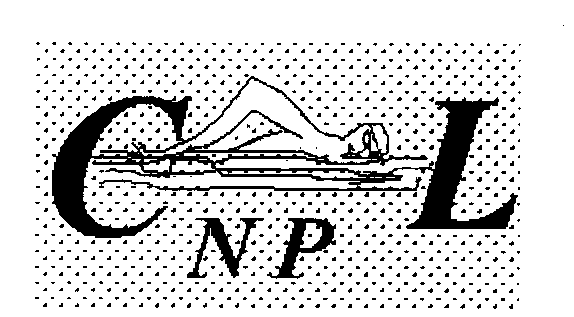 LES MEMBRES DU BUREAU VOUS INVITENT A PARTAGER LA GALETTE DES ROISLORS DES ENTRAINEMENTS DE VOS ENFANTS		- MARDI 23 JANVIER à 18H15		- JEUDI 25 JANVIER à 18H30		- VENDREDI 26 JANVIER à 17H30		- SAMEDI 27 JANVIER à 11H30 et 14H30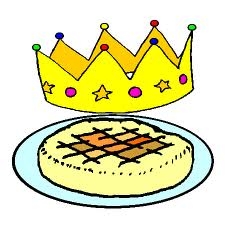 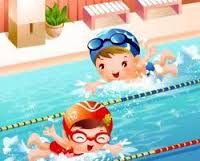 EN ESPERANT VOUS VOIR NOMBREUX